Audience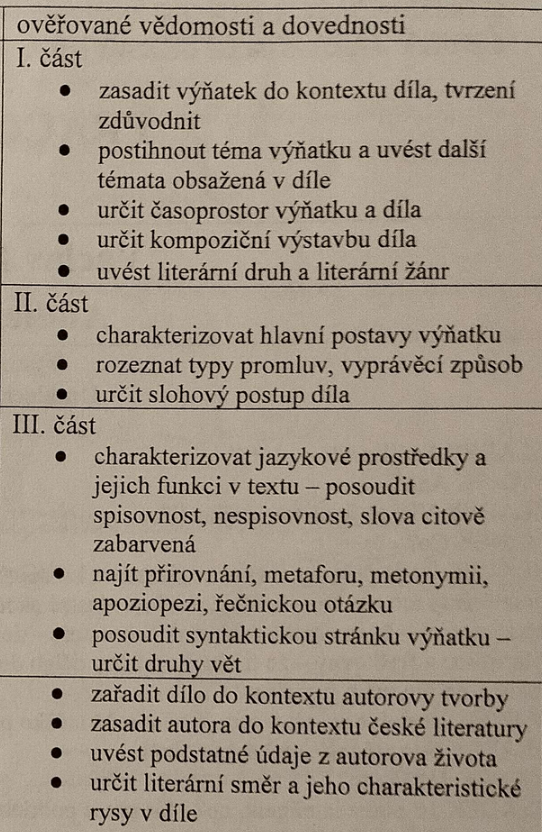 2. polovina 20. století – absurdní literaturaHra Audience spolu s Vernisáží a Protestem jsou spojeny hlavní postavou Vaňkem, který je vlastněsám Havel (v té době také pracoval v pivovaru).Samuel BeckettAlfred JarryI. částTéma: absurdní rozhovor mezi sládkem a ferdinandem  Časoprostor:   nejmenovaný pivovar, Sládkova kancelář čas: polovina 70. let 20. století (autorova současnost)Kompozice: hra má pouze jeden akt = jednoaktovkaLiterární druh a žánr drama, absudrní komedieII. částSládek – nadřízený Vaňka, je trochu jednodušší, rozhoduje o postavení svých spolupracovníků, hodně pije pivo (pochopitelně)Ferdinand Vaněk – kouleč sudů v pivovaru, vzdělaný a chytrý člověk, který pracuje v pivovaru, protože ho jinde nezaměstnají pro jeho hry, protestuje proti režimu.Typy promluv:dialog Sládka a VaňkaVyprávěcí způsob: přímá řeč Sládka a přímá řeč VaňkaDominantní slohový postup: vyprávěcíIII. částjazykové prostředky a jejich funkce ve výňatkuapoziopeze Pane sládku –; Musím už jít –; Budou mě ve sklepě shánět –řečnická otázka Kam bys chodil?; Aha, už tě otravuju, viď?; Fakt je ti tu dobře?vulgarismus neposerourozkazovací věty Seď tady a pij!tropy a figury a jejich funkce ve výňatkuironie s Gottem a Bohdalovou, to jste mívali jiný večírky!metafora aby z toho byly nějaké řeči